Заявка на получение услуг Центра поддержки экспорта Смоленской областиПрошу оказать комплексную услугу по обеспечению доступа субъектов малого и среднего предпринимательства к запросам иностранных покупателей на товары (работы услуги), включающую в себя следующие обязательные базовые услуги:Дополнительно подтверждаю готовность реализовать запросы иностранных покупателей товаров (работ, услуг) и сообщаю следующие сведения о заявителе – субъекте малого и среднего предпринимательства Смоленской области:Заполняется сотрудниками ЦПЭ:Заявка получена «_____» ____________ 202__ г. ______________ /_________________                                                                                                                                     (подпись сотрудника)             (ФИО сотрудника)Заявка принята на исполнение / Заявка отклонена«_____» _______________ 202__ г. _____________ / __________________________                                                                                               (подпись  сотрудника)                            (ФИО сотрудника)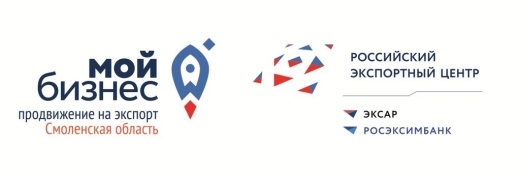 АНО «Центр поддержки экспорта Смоленской области»214014, г. Смоленск, ул. Энгельса, 23.ИНН 6732143784  КПП 673201001ОГРН 1176733007186+7(4812) 67-20-90export67.com« ___ » ________________ 202__ г.Генеральному директоруАНО «Центр поддержки экспортаСмоленской области»Антонюк А.В.подготовку и (или) перевод на английский язык и (или) на язык иностранных покупателей для субъектов малого и среднего предпринимательства, подтвердивших готовность реализовать запросы иностранных покупателей товаров (работ, услуг), презентационных и других материалов в электронном видесопровождение переговорного процесса, включая ведение коммерческой корреспонденции, телефонные переговоры и (или) переговоры с использованием видео-конференц-связи, содействие в проведении деловых переговоров, включая последовательный переводи следующие дополнительные услуги, (отметьте знаком «X» нужное, не менее одной):и следующие дополнительные услуги, (отметьте знаком «X» нужное, не менее одной):перевод материалов, содержащих требования иностранного покупателя товаров (работ, услуг), на русский языкформирование или актуализацию коммерческого предложения для субъектов малого и среднего предпринимательства, подтвердивших готовность реализовать запросы иностранных покупателей товаров (работ, услуг), включая при необходимости перевод на английский язык и (или) на язык потенциальных иностранных покупателей пересылку пробной продукции субъекта малого и среднего предпринимательства потенциальным иностранным покупателямПолное наименование организации (ИП)ИНН организации (ИП)Год начала экспортной деятельности(если ранее не экспортировали – указать 0)Основные страны экспорта(если ранее не экспортировали – указать 0)Адрес интернет-сайта организации (ИП), язык сайтаКонтактное лицо  (ФИО, должность)Телефон и  E-mail контактного лица Описание продукции, планируемой к экспортуКлассификация продукции (код ТН ВЭД)В соответствии со ст. 6, 9 Федерального закона от 27 июля 2006 года № 152-ФЗ «О персональных данных» даю свое письменное согласие на обработку моих персональных данных. Подтверждаю, что ознакомился и полностью принимаю текст согласия на обработку персональных данных, опубликованный на официальном сайте АНО «Центр поддержки экспорта Смоленской области» в информационно-телекоммуникационной сети Интернет по адресу: https://export67.com/about/ustavnye-dokumenty/. Подтверждаю, что наше предприятие зарегистрировано на территории Смоленской области и включено в Единый реестр субъектов малого и среднего предпринимательства ФНС РФ. Подтверждаю и гарантирую, что вся информация, указанная выше, является подлинной и достоверной.Руководитель предприятия (Индивидуальный предприниматель) *           _________________________________________________________/__________________________    (ФИО руководителя предприятия (индивидуального предпринимателя) полностью)                              (подпись)                                                                          М.П. (при наличии)*- Заявку подписывает руководитель организации согласно ЕГРЮЛ / индивидуальный предприниматель.